365 unglaublich geniale Sachen machenZeit für eine Bildschirmpause!Schalte den Bildschirm aus und versuche etwas Neues! Das Buch „365 unglaublich geniale Sachen machen“ ist prall gefüllt mit abwechslungsreichen Kreativprojekten, Spielen, Rezepten und Experimenten für jeden Tag des Jahres. Die direkte Ansprache im Buch motiviert Kinder ab 7 Jahren, sofort loszulegen: Mache Schleim, pflanze Flaschengärten, backe verdrehte Pizzas. Experimentiere mit Essigraketen, erfinde Brettspiele, spiele Wasserballon-Volley und zeige Zaubertricks. Recycle Müll zu Schätzen und T-Shirts zu Taschen. Insgesamt 365 übersichtlich erklärte Ideen, thematisch gegliedert und mit farbenfrohen Illustrationen veranschaulicht, lassen sich im Buch entdecken. Alle Beschäftigungsideen sind mit preiswerten, haushaltsüblichen Materialien direkt umsetzbar und sorgen für eine große Portion Unterhaltung – abseits von Computer, Smartphone oder Spielekonsole. Das steckt drin:- kreative Bastelideen und Zeichenvorlagen- Projekte in der Natur- lustige Spiele und Ermunterungen zu mehr Bewegung- leckere Rezepte- verblüffende Zaubertricks und spannende Experimente- Aktivitäten zum Grübeln und Quizzen- Zeitvertreibe für Unterwegs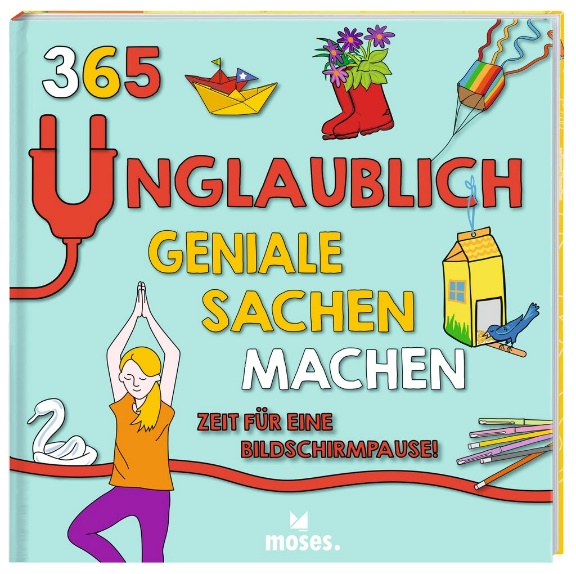 365 unglaublich geniale Sachen machen NEUZeit für eine Bildschirmpause!ab 7 JahrenFlexocover, 288 Seitenaus FSC©-zertifiziertem Papierca. 25,3 cm x 25,3 cm 2,3 cmISBN 978-3-96455-182-5€ 19,95 (D), € 20,50 (A)moses. Verlag, Kempen 2022lieferbar ab Januar 2022